Unit 1 Lesson 4: Sumemos y restemos a nuestra maneraWU Conversación numérica: Formemos 10 (Warm up)Student Task StatementEncuentra mentalmente el valor de cada suma.1 Retomemos ”¿Qué tan cerca?”Student Task Statement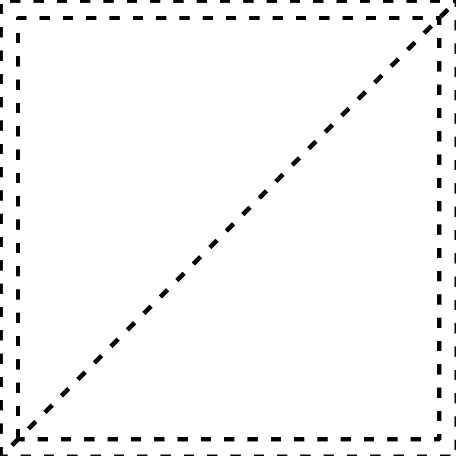 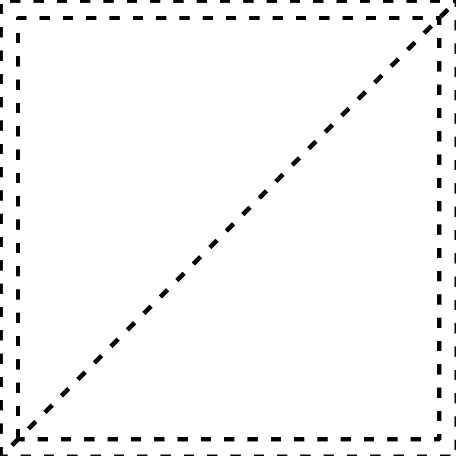 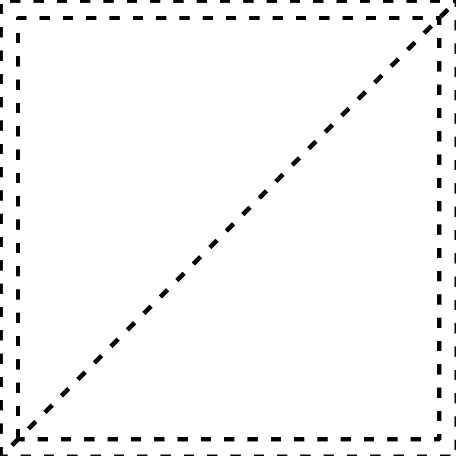 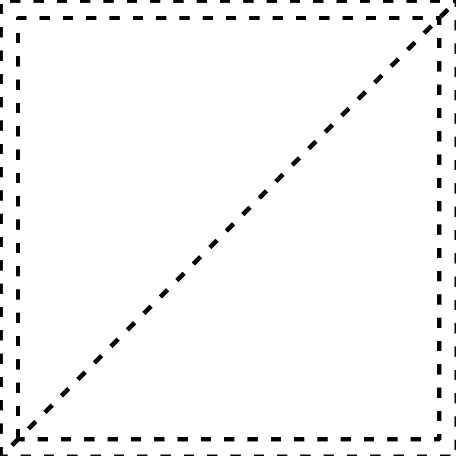 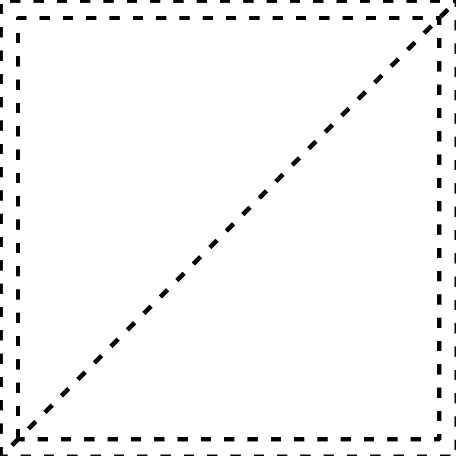 2 Sumemos y restemos hasta 20Student Task StatementEncuentra el valor de cada expresión.Muestra cómo pensaste. Usa dibujos, números o palabras.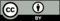 © CC BY 2021 Illustrative Mathematics®